Publicado en Madrid el 20/10/2023 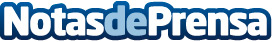 Premio Europeo de Tecnología e Innovación, para Acció PreventivaLa conocida empresa de riesgos laborales, consiguió el preciado galardón que otorga la Asociación Europea de Industria, Tecnología e InnovacionDatos de contacto:ASOCIACION EUROPEA DE INDUSTRIA TECNOLOGIA E INNOVACIONASOCIACION EUROPEA DE INDUSTRIA, TECNOLOGIA E INNOVACION686881665Nota de prensa publicada en: https://www.notasdeprensa.es/premio-europeo-de-tecnologia-e-innovacion-para_2 Categorias: Internacional Nacional Sostenibilidad Premios Otros Servicios http://www.notasdeprensa.es